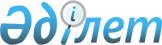 Об установлении водоохранных зон и водоохранных полос реки Песчанка (правый и левый берег) и ручьҰв без названия № 1-6 (правый и левый берег) в створе земельного участка в районе села Пролетарка Уланского района Восточно-Казахстанской области, и режима их хозяйственного использованияПостановление Восточно-Казахстанского областного акимата от 26 октября 2020 года № 382. Зарегистрировано Департаментом юстиции Восточно-Казахстанской области 28 октября 2020 года № 7730
      Примечание ИЗПИ.

      В тексте документа сохранена пунктуация и орфография оригинала.
      В соответствии со статьями 39, 116, 125, 145-1 Водного кодекса Республики Казахстан от 9 июля 2003 года, подпунктом 8-1) пункта 1 статьи 27 Закона Республики Казахстан от 23 января 2001 года "О местном государственном управлении и самоуправлении в Республике Казахстан", на основании утвержденной проектной документации и в целях поддержания водных объектов в состоянии, соответствующем санитарно-гигиеническим и экологическим требованиям, для предотвращения загрязнения, засорения и истощения поверхностных вод, а также сохранения растительного и животного мира, Восточно-Казахстанский областной акимат ПОСТАНОВЛЯЕТ:
      1. Установить:
      1) водоохранные зоны и водоохранные полосы реки Песчанка (правый и левый берег) и ручьев без названия № 1-6 (правый и левый берег) в створе земельного участка в районе села Пролетарка Уланского района Восточно-Казахстанской области, согласно приложению к настоящему постановлению;
      2) специальный режим хозяйственного использования на территории водоохранных зон и режим ограниченной хозяйственной деятельности на территории водоохранных полос реки Песчанка (правый и левый берег) и ручьев без названия № 1-6 (правый и левый берег) в створе земельного участка в районе села Пролетарка Уланского района Восточно-Казахстанской области, согласно действующему законодательству Республики Казахстан.
      2. Управлению природных ресурсов и регулирования природопользования Восточно-Казахстанской области передать утвержденную проектную документацию акиму Уланского района для принятия мер в соответствии с установленной законодательством Республики Казахстан компетенцией и специально уполномоченным государственным органам для учета в государственном земельном кадастре и для осуществления государственного контроля за использованием и охраной водного фонда и земельных ресурсов.
      3. Управлению природных ресурсов и регулирования природопользования области в установленном законодательством Республики Казахстан порядке обеспечить:
      1) государственную регистрацию настоящего постановления в территориальном органе юстиции;
      2) в течение десяти календарных дней после государственной регистрации настоящего постановления направление его копии на официальное опубликование в периодические печатные издания, распространяемые на территории области;
      3) размещение настоящего постановления на интернет-ресурсе акима Восточно-Казахстанской области после его официального опубликования. 
      4. Контроль за исполнением настоящего постановления возложить на заместителя акима области по вопросам агропромышленного комплекса. 
      5. Настоящее постановление вводится в действие по истечении десяти календарных дней после дня его первого официального опубликования.
      "СОГЛАСОВАНО" 
Исполняющий обязанности руководителя 
Ертисской бассейновой инспекции  
по регулированию использования 
и охране водных ресурсов 
Комитета по водным ресурсам 
Министерства экологии, геологии  
и природных ресурсов Республики Казахстан 
_____________________ М. Иманжанов 
"_____" _____________ 2020 года Водоохранные зоны и водоохранные полосы реки Песчанка (правый и левый берег) и ручьев без названия № 1-6 (правый и левый берег) в створе земельного участка в районе села Пролетарка Уланского района Восточно-Казахстанской области
      Примечание:
      Границы и ширина водоохранных зон и водоохранных полос отражены в картографическом материале утвержденной проектной документации.
					© 2012. РГП на ПХВ «Институт законодательства и правовой информации Республики Казахстан» Министерства юстиции Республики Казахстан
				
      Аким  Восточно-Казахстанской области 

Д. Ахметов
Приложение к постановлению 
Восточно-Казахстанского 
областного акимата 
от 26 октября 2020 года № 382
Водный объект, его участок
Водоохранная зона
Водоохранная зона
Водоохранная зона
Водоохранная полоса
Водоохранная полоса
Водоохранная полоса
Водный объект, его участок
Протяжен-ность, км
Площадь, га
Шири-на,м
Протяжен-ность, км
Площадь, га
Шири-на, м
1
2
3
4
5
6
7
Река Песчанка в пределах рассматриваемого створа
11,67
545,55
500-665
11,98
43,45
35
Ручей без названия № 1 в пределах рассматриваемого створа
11,67
545,55
500-665
2,6
8,75
35
Ручей без названия № 2 в пределах рассматриваемого створа
11,67
545,55
500-665
1,3
4,16
35
Ручей без названия № 3 в пределах рассматриваемого створа
11,67
545,55
500-665
1,3
4,04
35
Ручей без названия № 4 в пределах рассматриваемого створа
11,67
545,55
500-665
1,7
5,45
35
Ручей без названия № 5 в пределах рассматриваемого створа
11,67
545,55
500-665
3,26
11,3
35
Ручей без названия № 6 в пределах рассматриваемого створа
11,67
545,55
500-665
1,8
5,7
35